Στη Λαμία το 39ο Επιστημονικό Συνέδριο της Ελληνικής Εταιρείας Βιολογικών ΕπιστημώνΟ Δήμος Λαμιέων, η Περιφέρεια Στερεάς Ελλάδας και η Ελληνική Εταιρεία Βιολογικών Επιστημών (ΕΕΒΕ) διοργανώνουν το 39ο Επιστημονικό Συνέδριο που θα πραγματοποιηθεί από τις 25 έως τις 27 Μαΐου 2017 στο Πολιτιστικό Κέντρο του Δήμου ΛαμιέωνΤις εργασίας του Συνεδρίου θα παρακολουθήσουν επιστήμονες και φοιτητές από όλη την Ελλάδα με ιδιαίτερα μαζική συμμετοχή.Από το Γραφείο Τύπου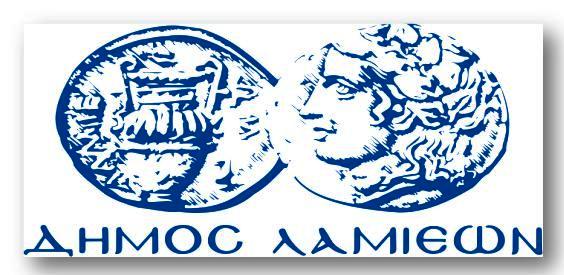 ΠΡΟΣ: ΜΜΕΔΗΜΟΣ ΛΑΜΙΕΩΝΓραφείου Τύπου& ΕπικοινωνίαςΛαμία, 24/5/2017